Scottish Genealogy PhrasesAbout 50 million people worldwideClaim Scottish ancestry.From Australia and New ZealandThrough EuropeTo the USA and Canada.Thanks to the internet, It’s never been easier For Scots to traceTheir roots backTo the glen or villageWhere they began.Scotland is a world leaderin providing family history information on the internet, partly because written records go back a long way. The main examples are: registers of births, marriages and deaths dating back to 1553, Census records from 1841 to 1911,and wills dating back to 1500  all available onlineThe National Records of Scotland is responsible for the registers of: births, marriages and deaths, and the taking of the Census. These historic records are publicly available Since 1998, anyone can access the records through the genealogical website: Scotland's People. Around 100 million individual records are available and records are added regularly.Source: https://www.scotland.org/about-scotland/our-people/ancestry Common Abbreviations in Genealogy:b. or bn.Date of birthb. or bur.Date of burialC.Abbreviation of latin word “circa”Meaning an approximate date or timed.Date of deathdspAbbreviation of a Latin termMeaning “died without issue”et. al.abbreviation of Latin termmeaning “others”indicating the presence of other namesnot listed on the documentJPJustice of the Peacem., m1, m2Marriage date,Numbers indicate first, second marriagen.d.No date knownob.Abbreviation for the Latin term “obit”Meaning deceasedTutorGuardian of underage person or minorUnm.UnmarriedDower:Share of husband’s real estateTo which the widow is entitledEstate:The total property heldBy an individualAnd available after deathGrantee:Recipient of proper either through purchase, gift, or requestGrantor:Individual who sells or gives property to another personIbid:Same locationIdentifies a documentThat has already been quotedIntestate:Died without leaving a willIssue: offspringNee:Identifies a woman’s maiden nameProximo:Used in dates for nextUsually refers to the following monthRelict:Widow of particular individualSic: Denotes an incorrect factSource: https://www.pbs.org/opb/historydetectives/technique/genealogy-glossary/Scottish Clans Phrases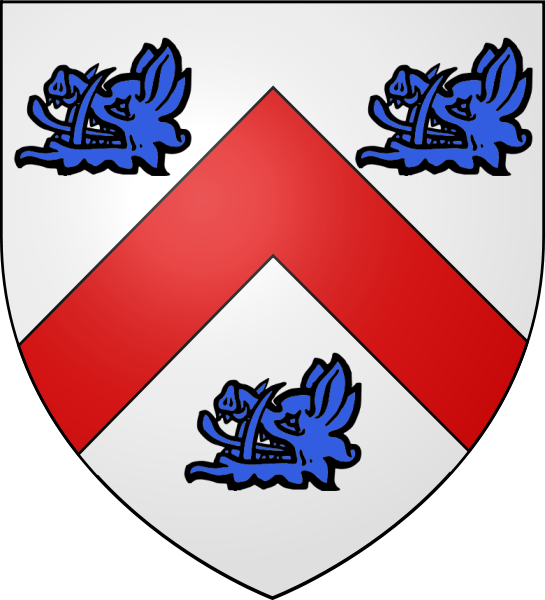 COCHRANE:Argent, a chevron, Gules, between three boars’ heads, erased, Azure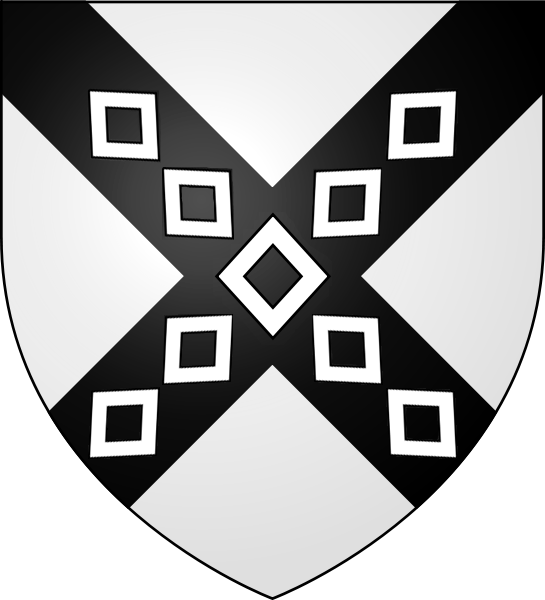 BLAIR:Argent, on a saltire, Sable, nine mascles, of the first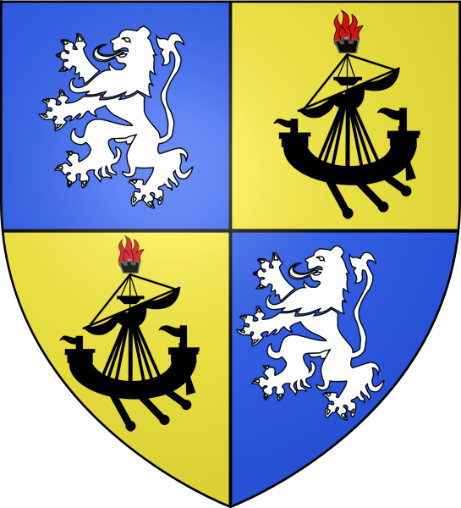 MACDOUGALL:Quarterly, 1st and 4th, Azure, a lion rampant, Agent (for MacDougall); 2nd and 3rd, Or, a lymphad, Sable, with a beacon on the topmast, Proper (for the Lordship of Lorn).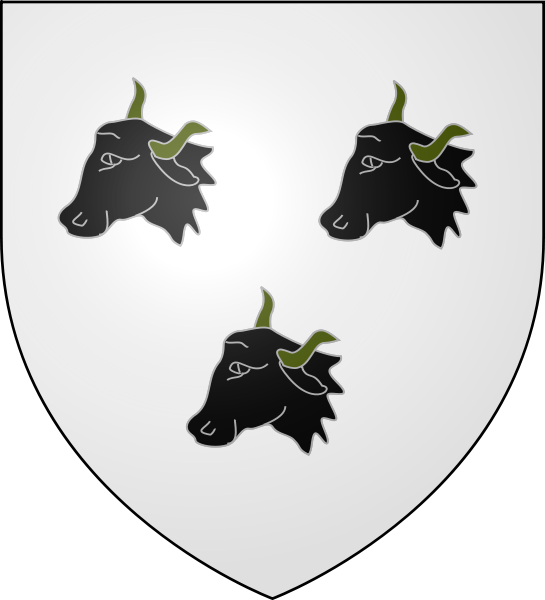 TURNBULLConsidered a sept of Clan DouglasPlaces of interest: Fatlips CastleDenholmRoxburghshireRuined seat of the Turnbulls of Barnhill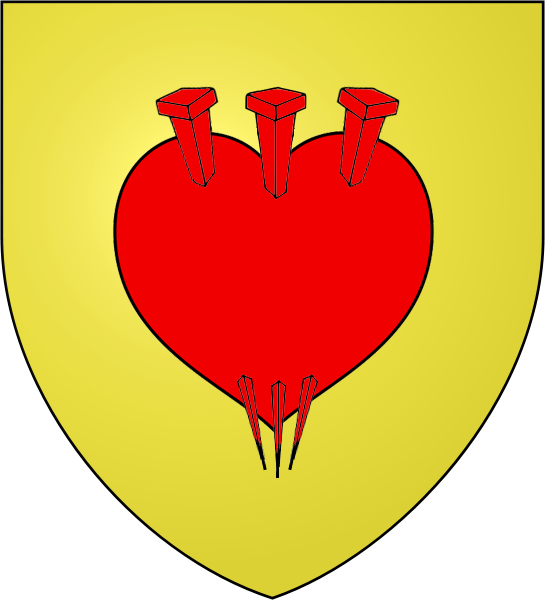 LOGANOr, three piles (passion nails), in pointpiercing a man’s heartin base, Gules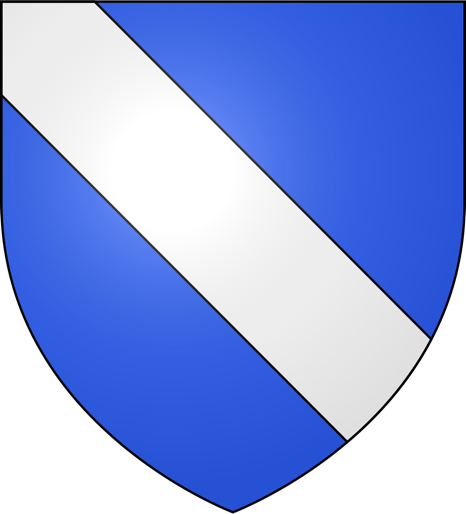 BISSETBISSET of LovatAzure, a bend, ArgentWilliam the Lion brought a group of young Anglo-Normans to ScotlandThis was in 1174When he returned from captivity in France and EnglandHe was friends with these Anglo-NormansOne of them was one Henricus BysetHe is on record as having witnessed a Charter (c.1198)John Byset is the son of Henricus He was granted lands in Morayshire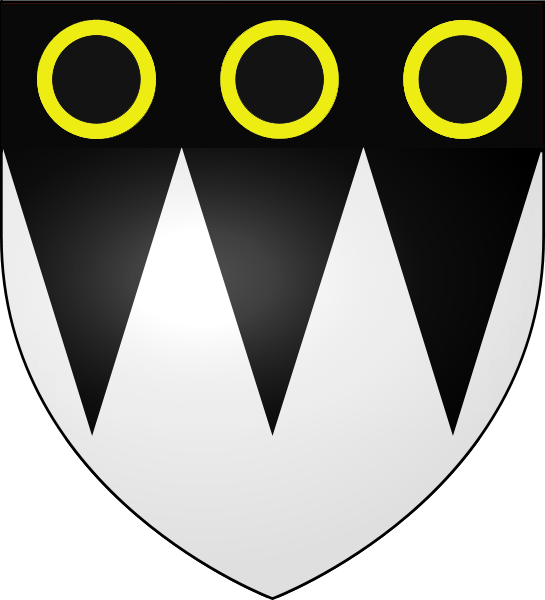 YOUNGPlaces of Interest: Aldbar or Auldbar Castle at Brechin, (in Angus)was a four-storey 16th century tower This was acquired by the Youngs in the 17th century Then demolished in 1965John Yong de Dyngvale witnessed a Charter by the Earl of Ross in 1342The surname derived from being a junior with a distinguished father,similar to being called “Younger” 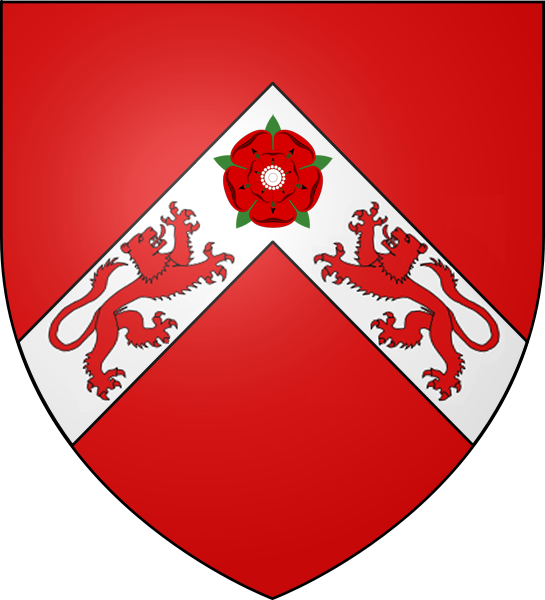 HEPBURNHEPBURN of HailesGules, on a chevron, Argent, two lions, counter-passant, pulling at a rose, of the first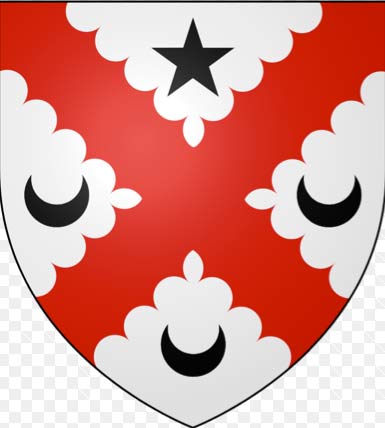 ANDERSONArms of Anderson of that Ilk, the putative 16th century Chief of Clan Anderson, English: Argent a saltire engrailed Gules between in dexter, sinister and base three crescents and in chief a mullet Sable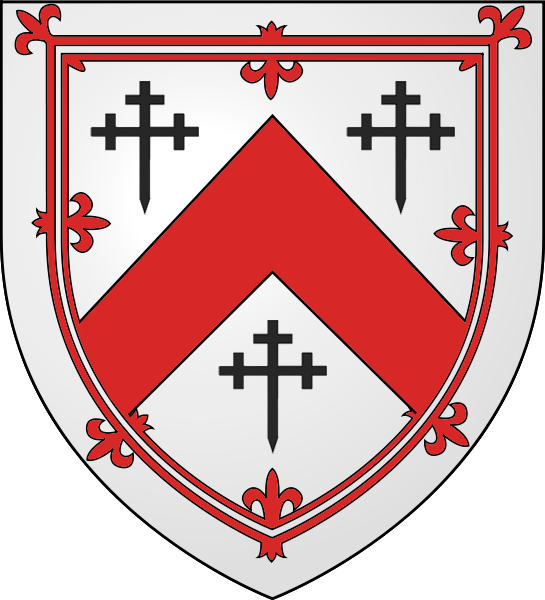 KENNEDYKENNEDY, Earl of Cassilis and Marquess of AilsaArgent, a chevron, Gules, between three crosses crosslet fitchée, Sable, all within a double tressure, flory counterflory, of the secondSource: https://www.scotclans.com/scottish-clans/clan-kennedy/kennedy-coat-of-arms/; https://www.scotsconnection.com/clan_crests/kennedy.htm